K učivu jsem nahrála video, tak se můžete podívat, třeba vám to bude lépe srozumitelné….jakékoliv podněty k videu mi pište na email. Vím, že to není profesionální, ale lepší podmínky zatím nemám. Děkuji.https://www.youtube.com/watch?v=9rHeig2Gi6ghttps://www.youtube.com/watch?v=qF5liiK19P0LINEÁRNÍ FUNKCELineární funkce je dána zápisem y= kx+q, kde k,q jsou reálná čísla. Definičním oborem je množina reálných čísel.Grafem lineární funkce je přímka.K sestrojení grafu stačí dva body.Funkce rostoucí 			Funkce klesající				Funkce konstantníy = kx+q				y = kx+q				y = kx+qk0					k0					k=0, y=qy=2x-2					y=-2x+1					y=3		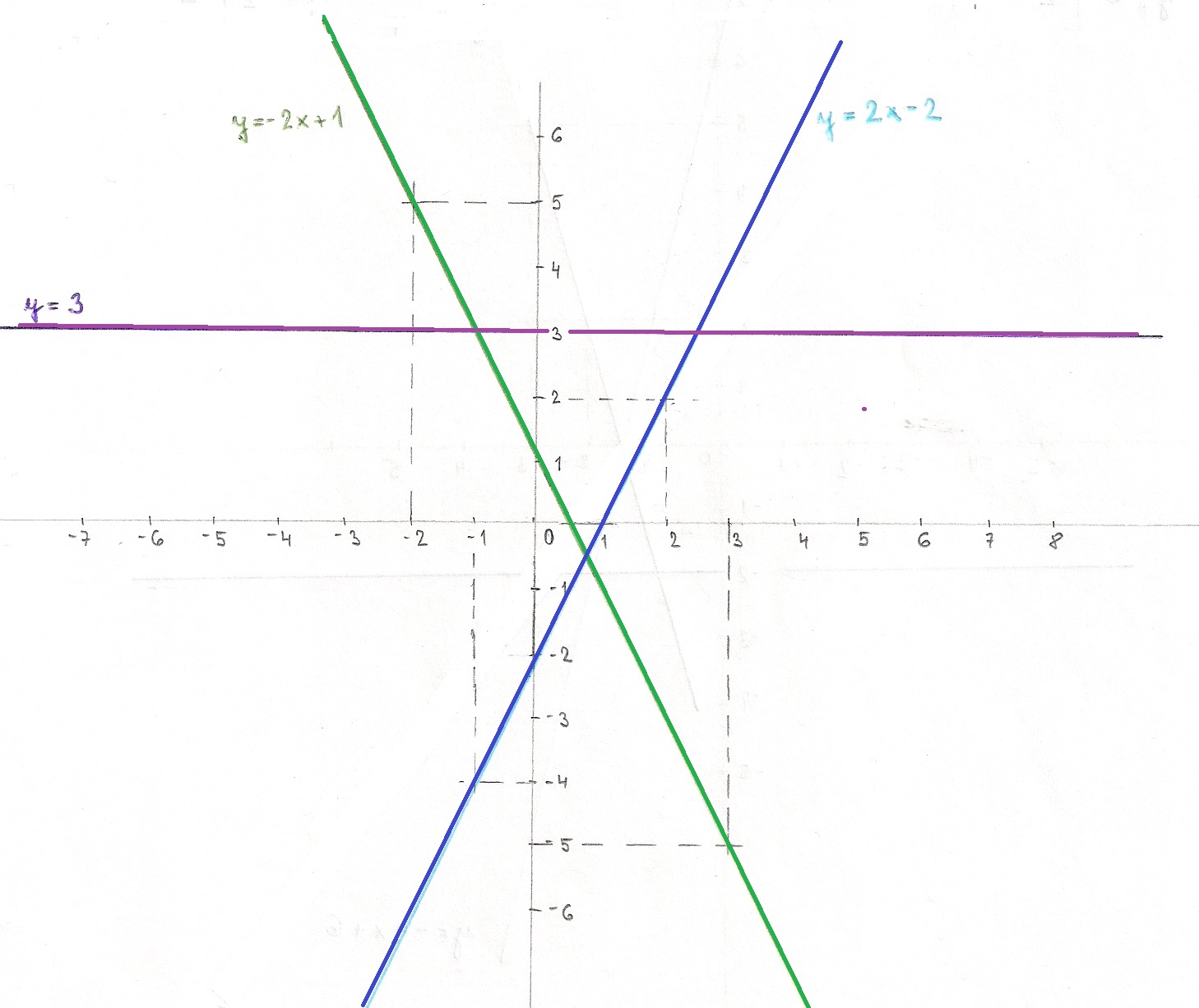 Př. Napiš příklady funkcí:
Rostoucí funkce		Klesající funkce			Konstantní funkcey= 2x+3				y=-5x+2				y=4y=3x				y=-0,1x-7			y=-2y=x-6				y=-x+2				y= -7Př. Sestroj grafy funkcí a zapiš souřadnice s osou y.y=-4x+6					y=3x-4					y=-2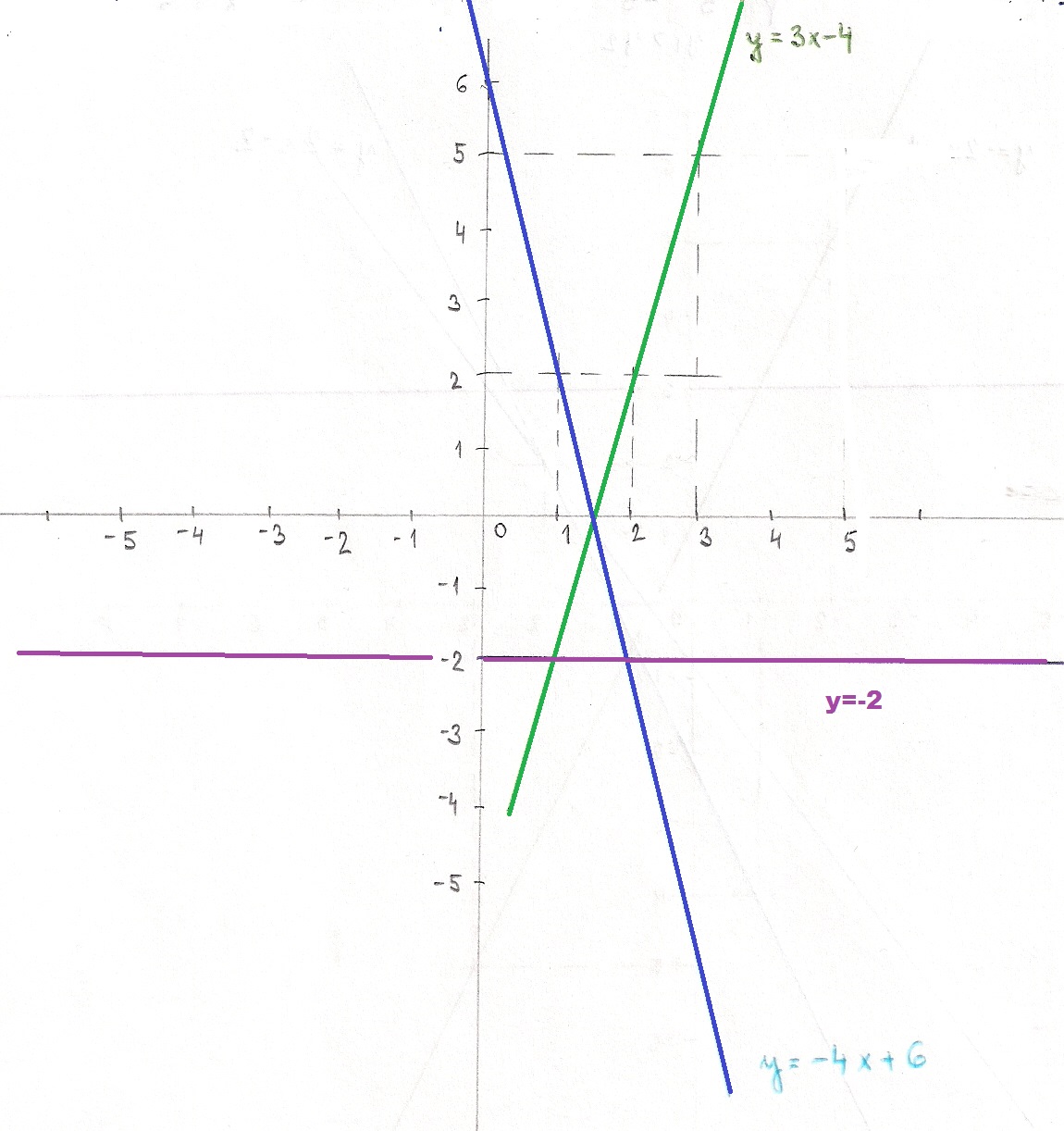 Každý bod na ose y má x-ovou souřadnici rovnu nule, x=0. y=-4x+6 je funkce klesající, protože k=-4, k0.Funkce y´-4x+6 protíná osu y v bodu o souřadnicích x=0, y=6, y=3x-4 je funkce rostoucí, protože k=3, k0.Funkce y=3x-4 protíná osu y v bodu o souřadnicích x=0, y=-4, y=-2 je funkce konstantní, protože k=0.Funkce y=-2 protíná osu y v bodu o souřadnicích x=0, y=-2, (člen q ze zápisu y=kx+q určuje, kde přímka protne osu y)Př. K funkcím napiš, o jakou funkci se jedná a průsečíky s osou y.Funkce 					Jaká funkce				Průsečík s osou yy=7x-2					rostoucí, k           	y=-5x+4y=4xy=-xy=-9Určení rovnice lineární funkce z grafuy=kx+qq – přečteme na ose yx,y – jsou souřadnice bodu na grafuq, x,y – dosadíme do y = kx+q a vypočítáme kzapíšeme rovnici
y=kx+q, q=2, x = 4, y=6 (vyčteme z grafu)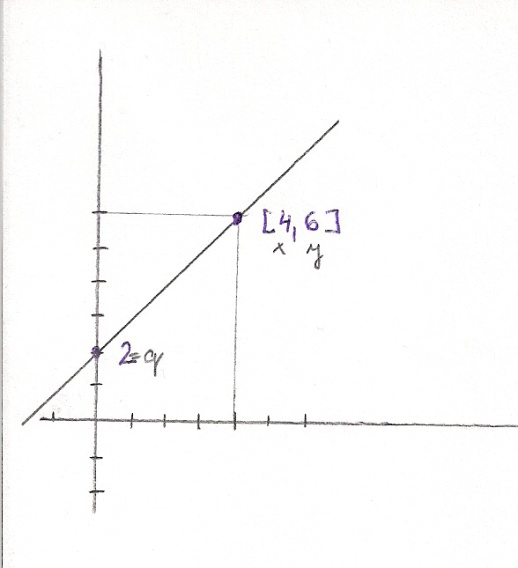 6=4*k+2/-24=4*k/:4k=1y=1x+2, y=x+2	y=kx+q,q=4, x=-6, y=8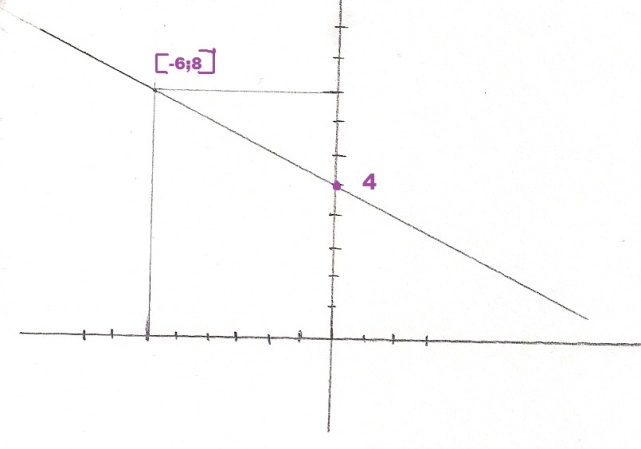  	8=k*(-6)+4/-4	4=-6*k/:(-6)	k=-4/6=-2/3		y=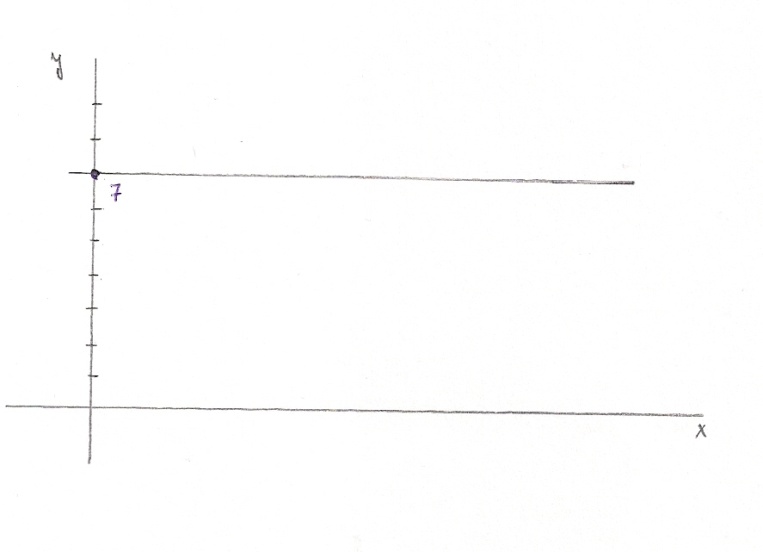 	y=7Př. Urči z grafu lineární rovnici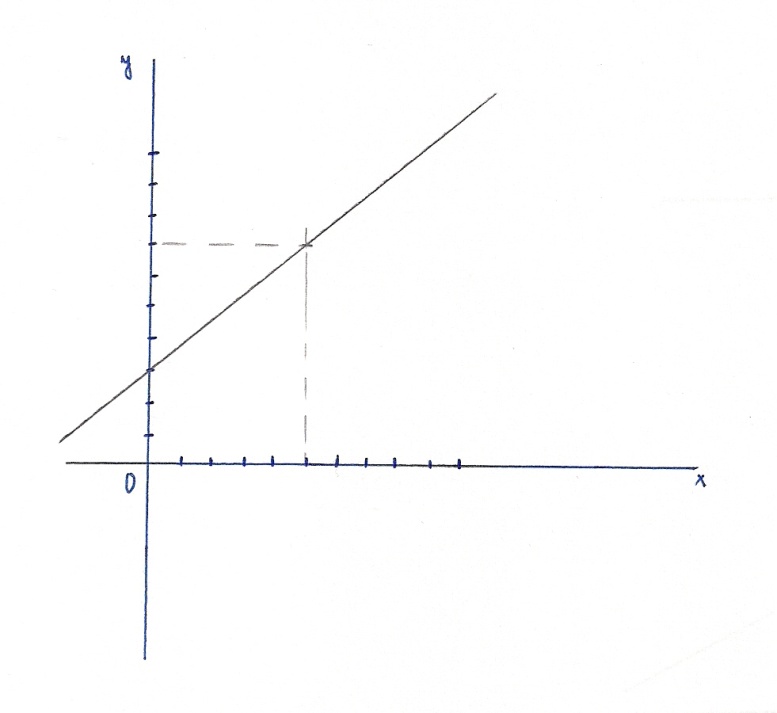 Graf lineární funkce v různých číselných oborechy=2x-4; D=				2.  y=2x-2 , x 3.  y=2x+1; x			4. y=2x+3; x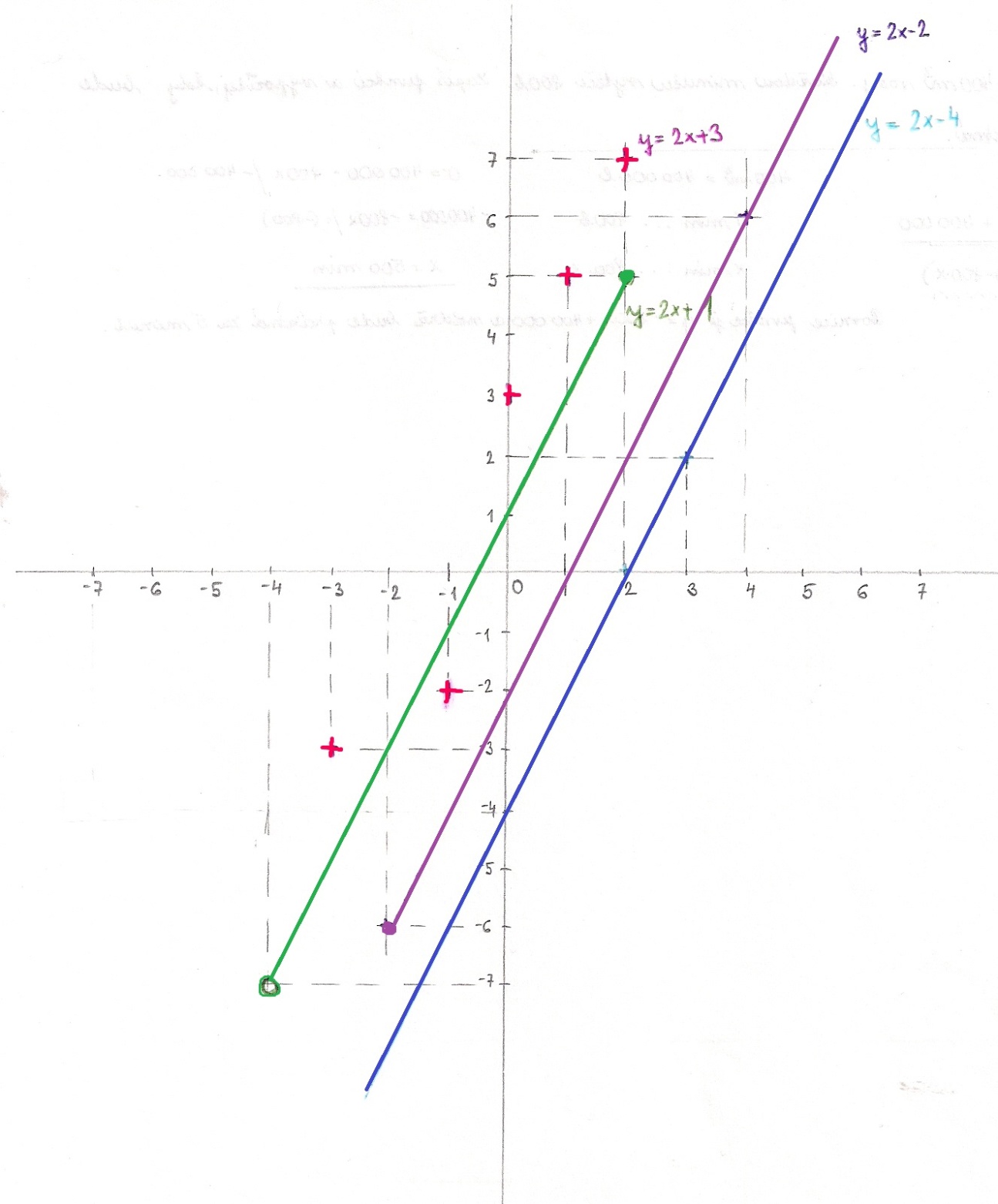 Př. Vypočítejte:(a+3)(a-3) = 		(1,3x + 1,6y)(1,3x-1,6y) = 		(0,7q + 0,1p)(0,7q-0,1p)=(5u-1,4v)2 = 			(0,2 + z)2 = 				(2t – 9u)2 =  +  = * =Př. Průměr hnacího kola parní lokomotivy je 210 cm. Kolik metrů ujede lokomotiva, otočí-li se hnací kolo a) jednou, b) Kolikrát se otočí na cestě z Prahy do Brna – 245km?Př. Dopočítej vyznačené úhly: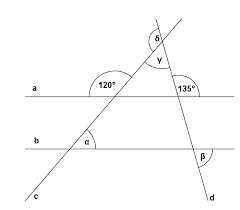 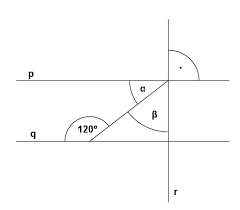 Vyřešené příklady pošlete ke kontrole do 20.4..x-12y-42x-23y5-5x-34y33x01y62x23y25x-14y-2-2x32y=2x-420x-21y= 2x-2-66x-42y-75x-3-2012y=2x+3-3-1327